ПРИЛОЖЕНИЕк постановлению  Администрациигородского округа "Город Архангельск" от 15 марта 2022 г. № 524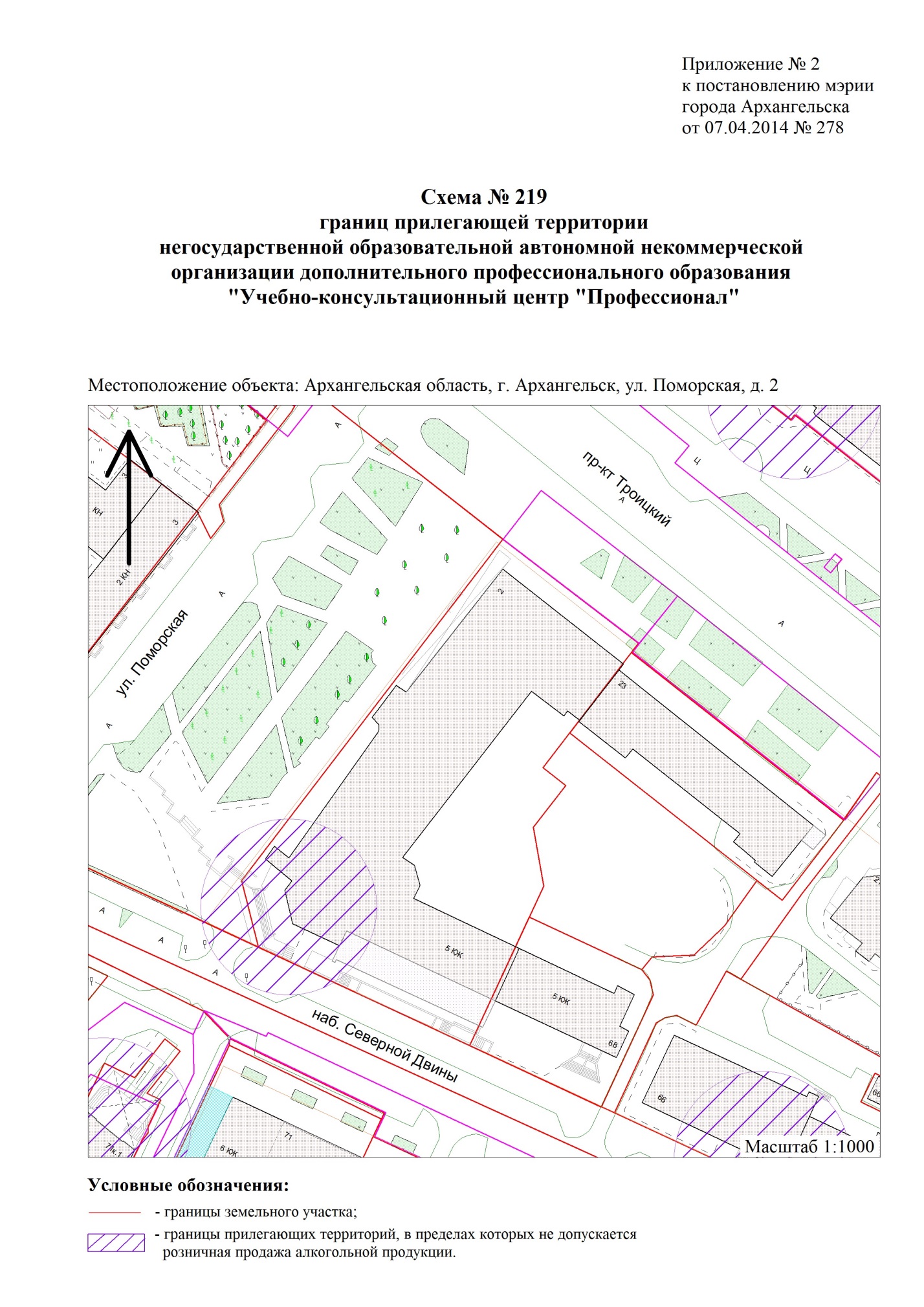       "                                                                                              ".______________